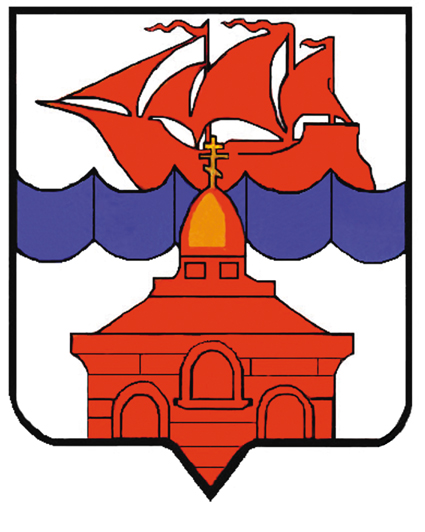 РОССИЙСКАЯ  ФЕДЕРАЦИЯКРАСНОЯРСКИЙ КРАЙТАЙМЫРСКИЙ ДОЛГАНО-НЕНЕЦКИЙ МУНИЦИПАЛЬНЫЙ РАЙОНАДМИНИСТРАЦИЯ СЕЛЬСКОГО ПОСЕЛЕНИЯ ХАТАНГАПОСТАНОВЛЕНИЕО внесении изменений в Постановление администрации сельского поселения Хатанга от 16.03.2011 г. № 041-П «Об утверждении Положения о порядке формирования,  размещения и исполнения заказа на поставку товаров, выполнение работ, оказание услуг для нужд Заказчиков сельского поселения Хатанга»В соответствии с изменениями, вступившими в силу с 21.04.2011 года, в Федеральный закон  от 21.07.2005 N 94-ФЗ  "О размещении заказов на поставки товаров, выполнение работ, оказание услуг для государственных и муниципальных нужд",  в целях приведения процедур формирования, размещения и исполнения заказа на поставку товаров, выполнение работ, оказание услуг для нужд Заказчиков сельского поселения Хатанга в соответствие с действующим законодательствомПОСТАНОВЛЯЮ:1. Внести в приложение 1 к Постановлению администрации сельского поселения Хатанга от 16.03.2011 г. № 041-П «Об утверждении Положения о порядке формирования,  размещения и исполнения заказа на поставку товаров, выполнение работ, оказание услуг для нужд Заказчиков сельского поселения Хатанга» следующие изменения:1.1.В разделе 3 подпункт 3.2.2 пункта 3.2 изложить в следующей редакции:«3.2.2. При проведении процедур размещения заказа Экономический отдел принимает от Заказчиков заявки на размещение заказа по форме, согласно приложению 3 к настоящему Положению, в которых указываются следующие сведения:наименование Заказчика, место нахождения (юридический адрес), почтовый адрес, банковские реквизиты, адрес электронной почты, номер контактного телефона/факса, ФИО руководителя и главного бухгалтера;предмет заказа перечень (номенклатуру), с указанием кода в соответствии с Общероссийским классификатором  видов  экономической   деятельности,  продукции и услуг  (ОКДП);  количество поставляемого товара, объем выполняемых работ, оказываемых услуг;источник финансирования заказа;начальная (максимальная) цена контракта, а также начальная (максимальная) цена единицы товара (услуги) (при необходимости), установленная в соответствии с требованиями Федерального закона;обоснование начальной (максимальной) цены контракта (цены лота) в соответствии с положениями статьи 19.1  Федерального закона;порядок формирования цены контракта (цены лота) (с учетом или без учета расходов на перевозку, страхование, уплату таможенных пошлин, налогов и других обязательных платежей);в случае, если при проведении торгов на право заключить контракт на выполнение технического обслуживания и (или) на ремонт техники, оборудования невозможно определить необходимое количество запасных частей к технике, к оборудованию, необходимый объем работ, услуг указывается перечень запасных частей к технике, к оборудованию с указанием начальной (максимальной) цены каждой такой запасной части к технике, к оборудованию; технические характеристики товаров (работ, услуг), требования к их безопасности, функциональным характеристикам (потребительским свойствам), количественным и качественным характеристикам, размерам, упаковке, результатам работ и иные показатели, связанные с определением соответствия поставляемых товаров, выполняемых работ, оказываемых услуг потребностям Заказчика, которые, при необходимости, согласовываются со специалистами курирующего профиля и предоставляются по форме согласно приложению 4 к настоящему Положению. При этом должны быть указаны используемые для определения соответствия потребностям Заказчика или эквивалентности предлагаемого к поставке или к использованию при выполнении работ, оказании услуг максимальные и (или) минимальные значения таких показателей и показатели, значения которых не могут изменяться;требования к предоставлению документов, подтверждающих соответствие товара, работ, услуг требованиям, установленным в соответствии с законодательством РФ, в случае, если установлены требования к таким товарам, работам, услугам;требования к сроку и объемам предоставления гарантий качества товара, работ, услуг, к обслуживанию товара (при необходимости);место, условия и сроки (периоды) поставок товара, выполнения работ, оказания услуг;форма, сроки и порядок оплаты товара, работ, услуг;сведения о возможности Заказчика изменить предусмотренные контрактом количество товаров, объем работ, услуг в соответствии с частью 6 статьи 9 Федерального закона;сведения о возможности Заказчика увеличить количество поставляемого товара при заключении контракта в соответствии с частью 6.5 статьи 9 Федерального закона;размер обеспечения заявки и исполнения контракта при проведении конкурса (в случае принятия решения об обеспечении);размер обеспечения заявки на участие в аукционе в электронной форме в соответствии с частью 5 статьи 41.1 Федерального закона;размер обеспечения исполнения контрактов при проведении аукциона в электронной форме (в случае принятия решения об обеспечении);банковские реквизиты для перечисления денежных средств в качестве обеспечения заявки на участие в открытых торгах и/или обеспечения исполнения контракта, в случае если установлены эти требования;фамилия, имя, отчество, занимаемая должность ответственного исполнителя;иные сведения, в том числе изображение товара, на который размещается заказ (в случае необходимости).Ответственность за полноту, обоснованность заявки, соответствие сведений технической спецификации товаров (работ, услуг)  техническим нормам, требованиям и правилам, установленным законодательством РФ, несет Заказчик.».1.2. Дополнить разделом 5 следующего содержания:«5. Предварительный отбор участников размещения заказа5.1. Под предварительным отбором участников размещения заказа понимаются осуществляемые в порядке и в сроки, предусмотренные Федеральным законом, действия по определению перечня поставщиков (исполнителей, подрядчиков), квалификация которых соответствует предъявляемым требованиям и которые могут в возможно короткий срок без предварительной оплаты и (или) с отсрочкой платежа осуществить поставки необходимых товаров, выполнение работ, оказание услуг  при оказании гуманитарной помощи, либо ликвидации последствий чрезвычайных ситуаций природного или техногенного характера (далее - предварительный отбор).5.2. Проведение предварительного отбора:5.2.1. При проведении предварительного отбора Экономический отдел принимает от Заказчиков заявки,  в которых указываются следующие сведения: наименование, место нахождения, почтовый адрес, адрес электронной почты и номер контактного телефона заказчика; источник финансирования заказа; предмет контракта, краткие характеристики товаров, работ, услуг, поставки, выполнение, оказание которых являются предметом такого контракта; необходимость без предварительной оплаты и (или) с отсрочкой платежа в возможно короткий срок осуществить поставки товаров, выполнение работ, оказание услуг;5.2.2. Заявка представляется в Экономический отдел на бумажном носителе и в электронном виде не позднее, чем за пять рабочих дней до дня размещения извещения на Официальном сайте. При наличии замечаний Экономический отдел направляет их Заказчику. Заказчик в течение 1 рабочего  дня вносит необходимые исправления. 5.2.3. Заявки на проведение предварительного отбора участников размещения заказа регистрируются и рассматриваются в Экономическом отделе в течение установленного периода с осуществлением следующих мероприятий:подготавливается проект распоряжения на проведение предварительного отбора, в котором определяется дата и время проведения предварительного отбора;разрабатывается извещение в соответствии с требованиями Федерального закона;извещение о проведении предварительного отбора публикуется на Официальном сайте;5.2.4. При проведении процедур предварительного отбора в соответствии с порядком, установленным Федеральным законом, Экономическим отделом выполняются следующие функции:принимаются и регистрируются заявки участников предварительного отбора;организуется работа Единой комиссии;осуществляются иные функции, предусмотренные Федеральным законом, связанные проведением предварительного отбора.5.2.5. Единая комиссия рассматривает поступившие заявки на участие в предварительном отборе в порядке и в сроки, установленные Федеральным законом  и принимает решение о включении или об отказе во включении участника предварительного отбора в перечень поставщиков. Решение оформляется протоколом заседания Единой комиссии.5.2.6. После подведения итогов предварительного отбора, на основании решений, принятых Единой комиссией, Экономическим отделом осуществляются следующие мероприятия:протокол заседания Единой комиссии  размещается на Официальном сайте;составляется перечень поставщиков, в который включаются участники предварительного отбора, в отношении которых принято решение о включении их в перечень поставщиков. Перечни поставщиков составляются в соответствии с видами товаров, работ, услуг, соответственно поставку, выполнение, оказание которых могут осуществить такие участники;один экземпляр протокола  заседания Единой комиссии с итогами предварительного отбора  и перечень поставщиков направляется Заказчику.».2. Приложение 3 к Положению о порядке формирования, размещения и исполнения заказа на поставку товаров, выполнение работ, оказание услуг для нужд Заказчиков сельского поселения Хатанга изложить в редакции приложения 1 к настоящему постановлению.3. Приложение 4 к Положению о порядке формирования, размещения и исполнения заказа на поставку товаров, выполнение работ, оказание услуг для нужд Заказчиков сельского поселения Хатанга изложить в редакции приложения 2 к настоящему постановлению.4. Настоящее постановление вступает в силу со дня его подписания и подлежит обязательному опубликованию. 5. Контроль над исполнением настоящего постановления оставляю за собой.Руководитель администрациисельского поселения Хатанга                                                                               Н. А. КлыгинаПриложение №1к  Постановлению администрациисельского поселения Хатанга от 24.05.2011 года  №079-ПЗаявка на размещение заказа на поставку товара, выполнение работ, оказание услуг1. Наименование Заказчика: ______________________________________________________
2. Место нахождения (юридический адрес): _________________________________________
3. Почтовый адрес: ______________________________________________________________
4. Банковские реквизиты: ________________________________________________________
5. Адрес электронной почты (обязательно): _________________________________________
6. Номер контактного телефона/факса: _____________________________________________
7. ФИО руководителя и главного бухгалтера: ________________________________________
8. Предмет заказа: _______________________________________________________________
9. Источник финансирования заказа: _______________________________________________
10. Начальная (максимальная) цена контракта: ______________________________________11. Порядок формирования цены контракта или сведения о  (с учетом или без учета расходов на перевозку, страхование, уплату таможенных пошлин, налогов и других обязательных платежей): ________________________________________________________
12. Количество поставляемого товара, объем выполняемых работ, оказываемых услуг:______________________________________________________________________________
13. Место поставок товара, выполнения работ, оказания услуг: ________________________
14. Условия поставок товара, выполнения работ, оказания услуг:_______________________
15. Сроки (периоды) поставок товара, выполнения работ, оказания услуг: _______________16. Форма, сроки и порядок оплаты товара, работ, услуг: _____________________________17. Требования к сроку и объемам предоставления гарантий качества товара, работ, услуг, к обслуживанию товара (при необходимости): ________________________________________18.  Размер обеспечения заявки и исполнения контракта (в случае принятия решения об обеспечении): __________________________________________________________________19.  Размер обеспечения заявки на участие в открытом аукционе в электронной форме (0,5-5,0% начальной цены контракта)(%) (обязательно): __________________________________20. Банковские реквизиты для перечисления денежных средств в качестве обеспечения
заявки на участие в открытых торгах и/или исполнения контракта: _____________________
21. Иные сведения: ______________________________________________________________Обязательные приложения к заявке:1) техническая спецификация товаров (работ, услуг), оформленная согласно приложению 4 к настоящему Положению;2) пояснительная записка с обоснованием начальной (максимальной) цены контракта (цены лота) и  документы, прайс-листы, расчеты, сметы, иные источники информации о ценах производителей, рынка работ и услуг.Руководитель  ______________________________________________Главный бухгалтер __________________________________________«____»______________200__г. Ответственный исполнитель:    __________________________________   Должность:                               __________________________________   Телефон:                                  __________________________________СОГЛАСОВАНОНачальник финансового отделаадминистрации сельского поселения Хатанга ____________________________/________________/Приложение №2к  Постановлению администрациисельского поселения Хатанга от 24.05.2011 года  №079-ПТехническая спецификация товаров (работ, услуг)Ответственный исполнитель:    __________________________________   Должность:                               __________________________________   Телефон:                                  __________________________________«____»______________20__г. Согласовано: ______________________________  ____________________  _______________________(должность специалиста курирующего профиля)                            (подпись)                                                    (ФИО)_____________________________________________________________________________
* - иные показатели, связанные с определением соответствия поставляемого товара, выполняемых работ, оказываемых услуг потребностям муниципального заказчика; **- максимальные и (или) минимальные значения  показателей  поставляемого товара, выполняемых работ, оказываемых услуг и показатели, которые не могут изменяться24.05.2011 года №079- ПКраткое описание товара (работы, услуги)Технические**характеристикиТребования кбезопасностиФункциональные характеристики (потребительские свойства) **Количество товара, объемы работ (услуг)Качественные характеристикиТребования к размерам**Требования к упаковкеТребования к результатам работИные показатели*